c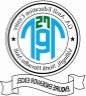                                               ޢިޢުލާން ނަމްބަރ: GS05-C /IUL/2019/09                         ބީލަން ހުށަހެޅުމުގެ ދަޢުވަތު2 ބުރި އިމާރާތުގައި ކުލަލުން މި މަރުކަޒުގެ ދެބުރި އިމާރާތުގެ ބޭރުގައި ކުލަލުމަށް ބޭނުންވާތީ، މި މަސައްކަތަށް ޝަރުތުހަމަވާ ފަރާތްތަކަށް ބީލަން ހުށަހެޅުމުގެ ފުރުޞަތު ހުޅުވާލަމެވެ.މި ބީލަމުގައި ބައިވެރިވާން އެދޭ ފަރާތްތަކުން، 2019 ޑިސެމްބަރ 03 ން 9 ށް ބަންދުނޫން ކޮންމެ ދުވަހަކު 9:00 އިން 13:00 އަށް ނަންނޯޓް ކުރެއްވުން އެދެމެވެ. ނަންނޯޓް ނުކުރައްވާ ފަރާތްތަކަށް އަންދާސީ ހިސާބު ހުށަހެޅުމުގެ ފުރުސަތުނެތް ވާހަކަ ދަންނަވަމެވެ. މިޕްރޮޖެކްޓާއި ބެހޭގޮތުން ބާއްވާ މަޢުލޫމާތު ދިނުމުގެ ބައްދަލުވުން އޮންނާނީ 2019 ޑިސެމްބަރ 10 ވާ އަންގާރަ ދުވަހުގެ 14:00 ގައި މި މަރުކަޒުގެ މީޓިންގ ރޫމްގައެވެ. މި ޕްރޮޖެކްޓާއި ބެހޭގޮތުން އެއްވެސް ސުވާލެއްވާނަމަ 2019 ޑިސެމްބަރ 11 ވާ ބުދަ ދުވަހުގެ 14:00 ގެ ކުރިން ތިރީގައިވާ އެޑްރެހަށް ލިޔުމުން ފޮނުއްވުންއެދެމެވެ. ބިޑް ހުޅުވުން އޮންނާނީ 2019 ޑިސެމްބަރ 16 ވާ ހޯމަ ދުވަހުގެ 14:00 ގައި ގއ. އަތޮޅު ތަޢުލީމީ މަރުކަޒުގެ މީޓިންރޫމްގައެވެ. ނަންނޯޓް ކުރުމާއި، އިތުރު މަޢުލޫމާތު ތިރީގައިވާ އެޑްރެހުން ލިބިވަޑައިގަންނަވާނެއެވެ.ގއ.އަތޮޅު ތަޢުލީމީ މަރުކަޒުސަމުގާ މަގު، ވިލިނގިލި، ދިވެހިރާއްޖެ.ފޯން:  6820029 އީ-މެއިލް: info@gaaec.edu.mvކޮޕީ އީ-މެއިލް: finance@gaaec.edu.mv1441       D  9                             02   ޑިސެމްބަރ         2019                                                                  ތަމްހީދު                                                                ޕްރިންސިޕަލް